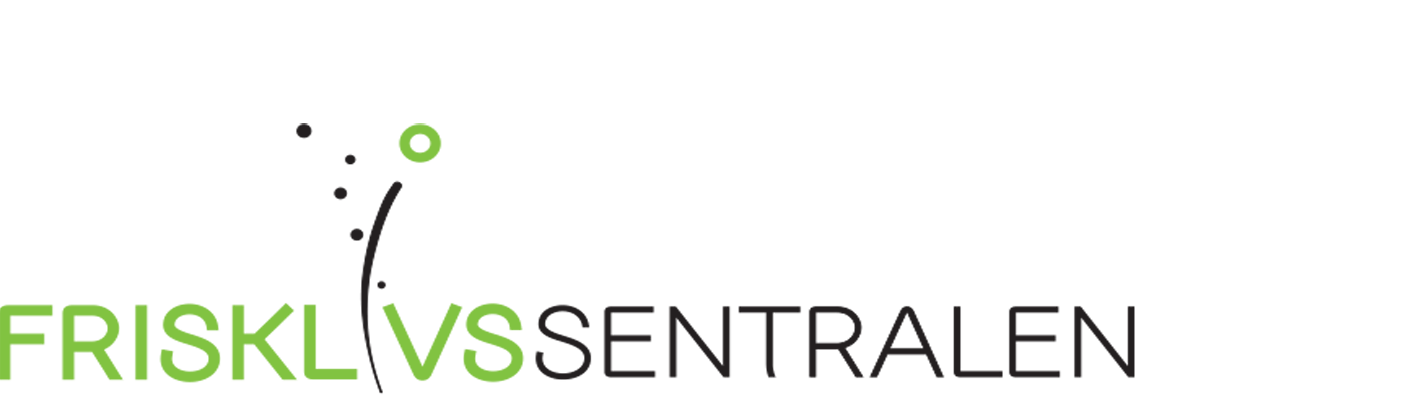 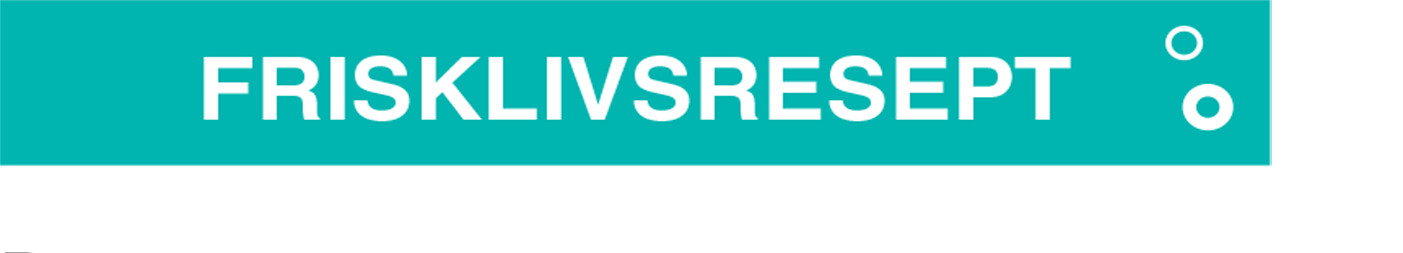 Dato:	…………………………………………………………………………………………..Navn:	…………………………………………………………………………………………..Født:	…………………………………………………………………………………………..Adresse:	…………………………………………………………………………………………..

                         …………………………………………………………………………………………Telefon:	…………………………………………………………………………………………..	Fysisk aktivitet	Kosthold	Snus -/røykeslutt             Kurs i mestring av belastning (KiB) 	Kurs i mestring av depresjon (KiD) Merknader: …………………………………………………………………………………………..………………………………………………………………………………………………………………………………………………………………………………………………………………………………………………………………………………………………………………………………………………Behov for tolk: 	Språk: …………………………………………………………………...Ta kontakt med frisklivssentralen for å avtale tid for helsesamtale  Frisklivskoordinator - Pia Kathrine Espnes OhrenTelefon: 94879141E-post: frisklivssentralen@froya.kommune.noHenviser